18 March 2015Programme for visiting City of Linköping on 1 April 2015.12:30 Welcoming lunch hosted by Mr Mikael Sanfridson, Deputy Mayor of LinköpingLocation: Storan Restaurant & BarA short visit to Linköping Cathedral14:00 Presentation of the City of Linköping, The City HallMr Mikael Sanfridson, Deputy Mayor of Linköping14:15 Introduction Social Policy Regulations regarding compatibility of family life and work requirements Ms Maria Kreese, Director of Human Resources, City of Linköping14:30 Family friendly regulations of the Swedish labour market on the local levelMs Charlotte Flyckt, Human Resources Strategist, City of LinköpingTea/ coffee will be served during the afternoon15:20 Departure from the City Hall 15:40 Visit to Indentive AB, Mjärdevi Science Park, Location:Teknikringen 4aMr Lars-Thomas Rasmussen, CEO, Indentive ABIndentive AB is a one of Sweden’s leading companies in developing services for streaming media.We ensure that our customers are able to provide high-end interactive media services to their end-users. www.indentive.seMjärdevi Science Park, for more information www.mjardevi.se/en/17:00 Visit to a Leisure time center (after school care), FridtunaskolanMs Malin Westlund, The Head of the School and the Leisure time center18:00 Dinner at Linköping Castle hosted by Ms Elisabeth Nilsson, Governor of Östergötland  Wednesday, 1 April12:20 Arrival to the City Hall, Storgatan 43, Linköping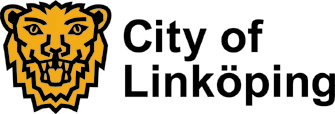 